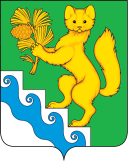 АДМИНИСТРАЦИЯ БОГУЧАНСКОГО РАЙОНАПОСТАНОВЛЕНИЕ17.06.2021                               с. Богучаны                                   № 474-пОб утверждении перечня органов и организаций, которые согласовывают проекты организации дорожного движения, разрабатываемые для автомобильных дорог общего пользования местного значения на межселенной территории Богучанского района либо их участков, для иных автомобильных дорог либо их участков, расположенных в границах Богучанского районаВ соответствии с Федеральным законом от 06.10.2003 № 131-ФЗ «Об общих принципах организации местного самоуправления в Российской Федерации», ст. 18 Федерального закона от 29.12.2017 № 443-ФЗ «Об организации дорожного движения в Российской Федерации и о внесении изменений в отдельные законодательные акты Российской Федерации»,ПОСТАНОВЛЯЮ:1. Утвердить перечень органов и организаций, которые согласовывают проекты организации дорожного движения, разрабатываемые для автомобильных дорог общего пользования местного значения на территории Богучанского района либо их участков, для иных автомобильных дорог либо их участков, расположенных в границах Богучанского района (Приложение).2. Контроль за исполнением настоящего постановления возложить на заместителя Главы Богучанского района по вопросам развития лесопромышленного комплекса, экологии, и природопользования С.И. Нохрина.3. Постановление вступает в силу со дня, следующего за днем опубликования в официальном вестнике Богучанского района. Глава Богучанского района                                          В.Р. СаарПриложение к постановлению администрации Богучанского районаот_17.06.2021_ №__474-п_Перечень органов и организаций, которые согласовывают проекты организации дорожного движения, разрабатываемые для автомобильных дорог общего пользования местного значения на территории Богучанского района либо их участков, для иных автомобильных дорог либо их участков, расположенных в границах Богучанского района.1. Отдел государственной инспекции по безопасности дорожного движения Отдела МВД России по Богучанскому району. 